 Всеобъемлющий документ 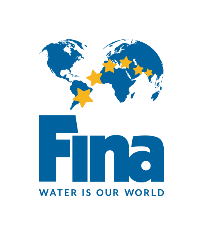 Поправки к ПравиламПоправка #1  Правило WP20 — Простые ошибки (угловой бросок)Действующее правило:WP 20.15 – “Хронометрист, регистрирующий время владения мячом, должен повторно установить секундомер на 30 секунд при:c) введении мяча в игру после углового броскаПредложение о поправке:Хронометрист, регистрирующий время владения мячом, должен повторно установить секундомер на 20 секунд при:а) введении мяча в игру после присуждения углового броска, b) отскоке мяча в игру, при котором владение мячом не переходит к противоположной команде, и с) после удаления игрока.Комментарии и заметки TWPC:Цель заключается в том, чтобы с начала статической игры или второго владения мячом в той же последовательности у команды оставалось максимум 20 секунд владения мячом.Если присужден угловой бросок, то секундомер повторно устанавливается на отсчет 20 секунд.В случае если был отскок мяча в игру и владение мячом не перешло к противоположной команде, секундомер повторно устанавливается на отсчет 20 секунд.В случае если был отскок мяча в игру и владение мячом перешло к противоположной команде, секундомер повторно устанавливается на отсчет 30 секунд.Если секундомер показывает более 20 секунд во время выполнения броска, то секундомер повторно устанавливается на отсчет 20 секунд.Если было удаление, то время устанавливается на отсчет 20 секунд, если только секундомер не показывал более 20 секунд.Если секундомер показывал более 20 секунд во время удаления, то время не сбрасывается. В результате удаления команда не потеряет время, также и противоположная команда не получит преимущества от сокращения времени владения мячом.В случае двойного удаления, время не сбрасывается. Поправка #2Правило WP 19 — свободные броскиДействующее правило:WP 19.1 – “Свободный бросок совершается с того места, где совершено нарушение”Предложение о поправке:Свободный бросок совершается с того места, где находится мяч, за исключением случаев, когда: a) нарушение совершено игроком защищающейся команды в пределах 2-х метровой зоны — свободный бросок совершается на 2-х метровой линии со стороны, противоположной той, где произошло нарушение, и b) это иным образом предусмотрено настоящими Правилами.Комментарии и заметки TWPC:Это изменение предназначено для ускорения игры, не требуя возврата мяча к месту совершения нарушения.Для любого свободного броска, присужденного в пределах 2-х метров, игрок все равно должен вернуть мяч на 2-х метровую линию.Смотрите также комментарии к Предложению о Поправке #8.Поправка #8Правило WP 14 — Способ ведения счетаДействующее правило:WP 14.3(d) – "Гол может быть забит (d) немедленным броском со свободного, присужденного вне 5-ти метровой зоны".Предложение о поправке:броском со свободного, присужденного вне 5-ти метровой зоны после ложного замаха или дрибблинга, или опустив мяч на воду"[Примечание: когда игрок не проводит прямой бросок, то мяч необходимо ввести в игру так, как указано в Правилах, без ложных замахов и дрибблинга] Комментарии и заметки TWPC:Как мяч, так и свободный бросок должны быть за пределами 6-ти метров.Если мяч находится в пределах 6-ти метров, то игрок не может совершить бросок.Если свободный бросок был присужден в пределах 6-ти метров и мяч находится за пределами, игрок не может совершить бросок.Если мяч и свободный бросок находятся за пределами 6-ти метров, игрок может незамедлительно начать игру или заметно ввести мяч в игру.После того, как игрок заметно вводит мяч в игру, игрок может делать ложный замах и совершать бросок или плыть и совершать бросок. Как только игрок заметно введёт мяч в игру, защитник может атаковать игрока с мячом.Заметное введение мяча в игру означает, что игрок с мячом должен опустить мяч на воду.Поправка #9Правило WP 14 — Способ ведения счетаДействующее правило:WP 14.2 – "Гол может быть забит с любого места в игровом поле, при этом вратарю не разрешается заплывать и касаться мяча за средней линией."Предложение о поправке:Вратарю разрешается заплывать и касаться мяча за средней линией.Комментарии и заметки TWPC:Вратарю теперь разрешается заплывать и касаться мяча за средней линией и выполнять бросок с любого места, не передавая мяч другому игроку.Вратарю также разрешается совершать 5-ти метровый штрафной бросок или быть одним из игроков выполняющих пенальти. Поправка #10 – не будет действовать во время Финалов Правило WP 12 — Тайм-аутыДействующее правило:WP 12.1 – "Каждая команда имеет право на один тайм-аут в каждом периоде игры"Предложение о поправке:"Каждая команда имеет право на 2 тайм-аута в любой момент в течение игры, кроме случаев присуждения штрафных бросков, — тайм-аут запрашивается тренером команды, которая владеет мячом"Комментарии и заметки TWPC:Во время Юношеских чемпионатов допускается только 2 тайм-аута за игру.Они могут быть запрошены в любое время, когда команда владеет мячом.Тайм-ауты можно запросить в один и тот же период или один за другим.Команда может запросить тайм-аут в любое время без ограничений, если только она владеет мячом.Команда не может запросить тайм-аут после присуждения штрафного броска.Поправка #11Новое правило: атака игрока со спины игроком защищающейся команды в 6-ти метровой зонеВ пределах 6-ти метровой зоны, когда игрок плывет с и/или держит мяч и ему препятствуют (атакуют) со спины во время попытки броска, присуждается штрафной бросок.[Примечание: за исключением случаев, когда игрок защищающейся команды касается только мяча] Комментарии и заметки TWPC:Если перед атакующим игроком, намеревающимся совершить бросок, есть защитник, в тот момент когда он/а плывет к воротам, защитнику запрещено совершать фол без предоставления возможности потенциального 5-метрового штрафного броска атакующему игроку.  Это мешает забить гол и подпадает под значение правила WP 22.2.Единственный способ защиты сзади в данной ситуации - защитник может коснуться  только мяча/кисти атакующего игрока.Если защитник коснется руки, спины или плеча, должен быть присужден 5 метровый штрафной бросок. Это устранит потенциальное решение судьи о том, что «мяч был в руке», которое мы видели в прошлом, и было неправильным во многих случаях.Судья должен отложить решение, чтобы убедиться, может ли игрок завершить действие.Если игрок не может его завершить, то судья должен применить правило.Поправка #18 Если будет техническая возможностьПравило — Система видеомониторинга игрыДействующее правило:Нет действующего правилаПредложение о поправке:Система видеомониторинга будет использована с целью фиксирования актов жестокости или грубости, которые не были определены и не были должным образом наказаны во время самой игры.Комментарии и заметки TWPC:Цель состоит в том, чтобы после игры решить вопрос штрафования игроков за жестокость, которая не была должным образом наказана судьями во время игры.Результат игры не изменится.В качестве примера, при пересмотре официального видео, если TWPC определяет, что инцидент должен был быть наказан как проявление жестокости, тогда соответствующий игрок будет отстранен TWPC таким же образом, как если бы игрок был отстранен судьей, т.е. по крайней мере, на 1 игру.Результат игры изменен не будет, но команде придется играть следующую игру с одним игроком меньше, в случае отстранения на один матч или на большее количество игр, если игрок отстранен на более продолжительное время.Любая команда, желающая пересмотреть инцидент, должна подать письменный запрос делегату TWPC или в офис TWPC, вместе с оплатой 500 швейцарских франков или эквивалента, в течение 30 минут после завершения игры, во время которой произошел инцидент.Процедура такая же как и при подаче протеста.TWPC по собственной инициативе может также рассмотреть любой инцидент.TWPC должен сообщить команде о любом решении об отстранении игрока или игроков, до начала следующей игры.